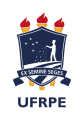 MINISTÉRIO DA EDUCAÇÃOUNIVERSIDADE FEDERAL RURAL DE PERNAMBUCOUNIDADE ACADÊMICA DE SERRA TALHADADECLARAÇÃO DE FREQUÊNCIA MENSAL BOLSISTA BIADeclaro, para os devidos fins, que o (a)bolsista(a) BIA do Projeto inserir nome do projeto geral, NOME DO BOLSISTA (A), CPF nº _____________________, sob minha orientação, realizou todas as atividades propostas, cumprindo assim, durante o mês de _______________, a carga horária de ____ horas semanais. Serra Talhada, _____de _________ de 2024.________________Assinatura via SouGov___________________(inserir nome completo)Professor Orientador